DINAS PENANAMAN MODAL DAN PELAYANAN TERPADU SATU PINTUSOSIALISASI ASN BERAKHLAK“BANGGA MELAYANI BANGSA”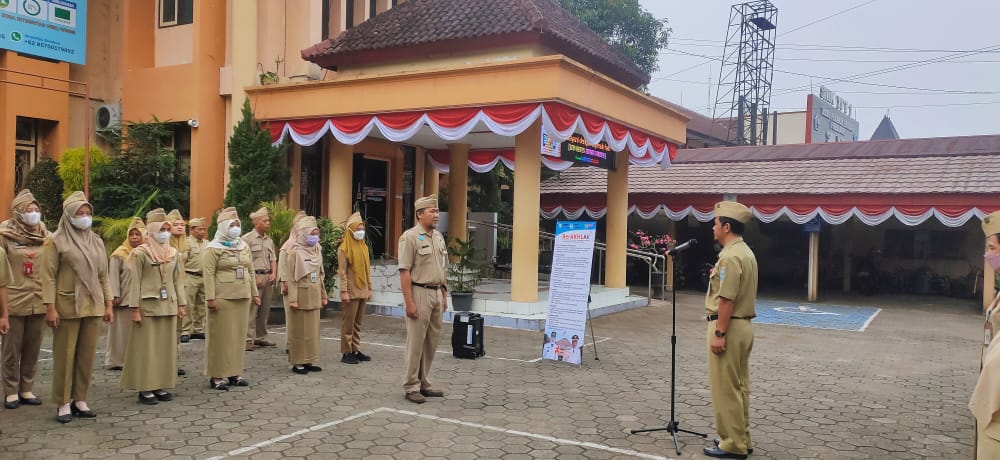 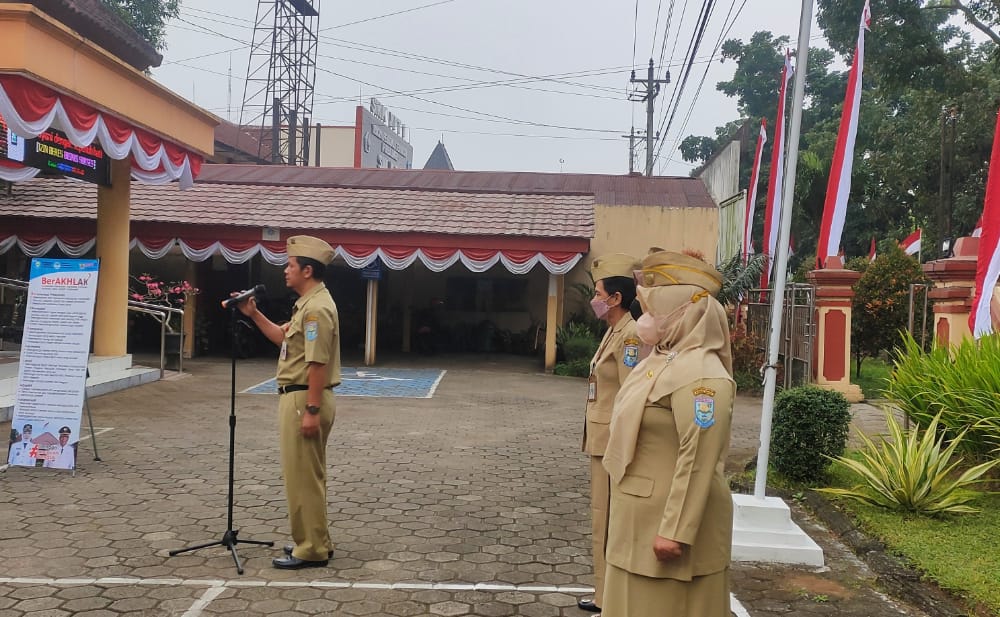 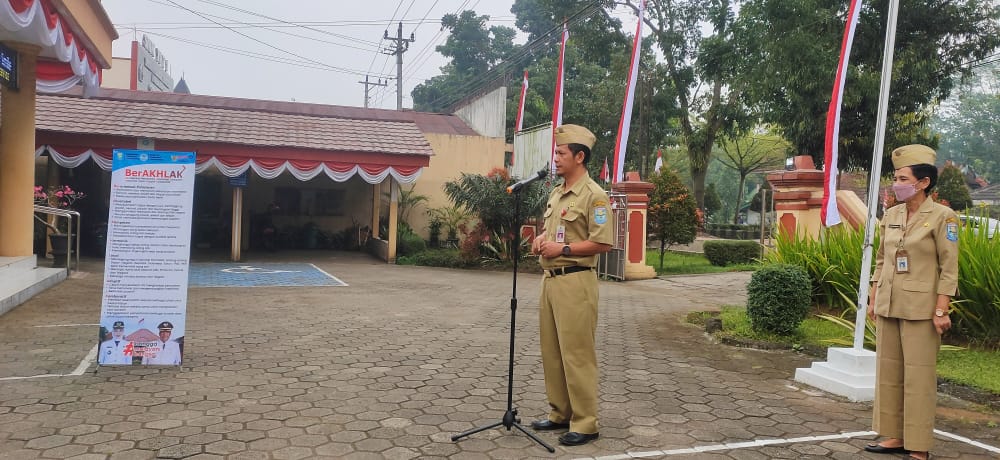 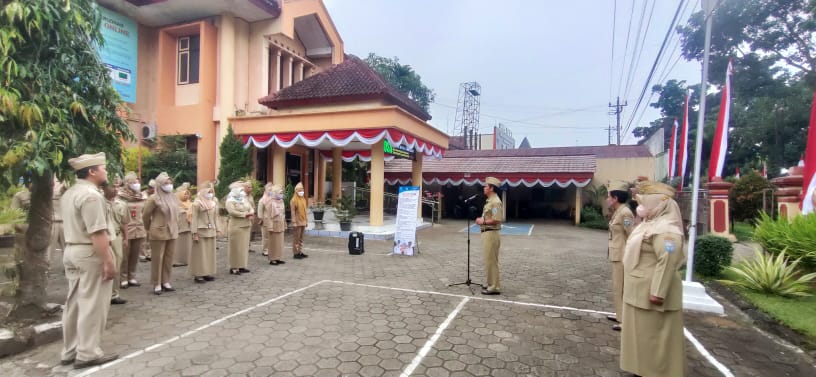 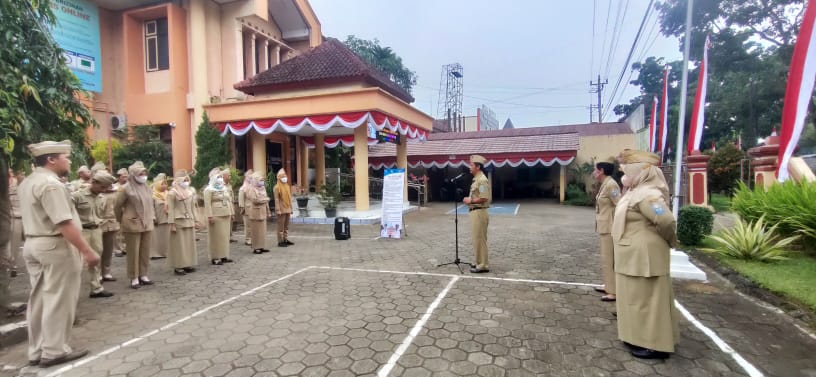 